Отчет об итогах деятельности отрядов ЮНАРМИИ МКОУ СОШ №5 г. Алагира14 февраля прошла торжественная церемония вступления в Юнармию  40 учащихся  десятых классов были приняты в ряды  Юнармии. На торжественной церемонии присутствовали представители регионального штаба Юнармии , который возглавляет Кайтуков Аслан и председатель районного штаба Юнармии Дзитоев Аслан, военный комиссар Алагирского и Ардонского районов  Бегизов Роберт, а так же представители АМС Алагирского района Кайтмазов Ахсарбек и Елоева Фатима. Первый в Алагирском районе Юнармейский отряд получили Отрядное знамя, удостоверения, нагрудные значки и шевроны.        15 февраля отряды РДШ и Юнармии провели памятный митинг  у мемориала павшим в войне в Афганистане. Собравшихся на митинг приветствовали отряд барабанщиков и агитбригада РДШ МКОУ СОШ №5 г. Алагира. Мероприятие  состоялось совместно с КДМ и спорта, Советом ветеранов войны и труда Алагирского района, Советом воинов – интернационалистов:  возложение венков и цветов к памятнику воинам – интернационалистам. Учащиеся 8а и 8б классов с классным руководителем привели в порядок территорию вокруг памятника, очистили от снега, стояли в почётном карауле у мемориала и  показали литературно-музыкальную композицию для учащихся школ города.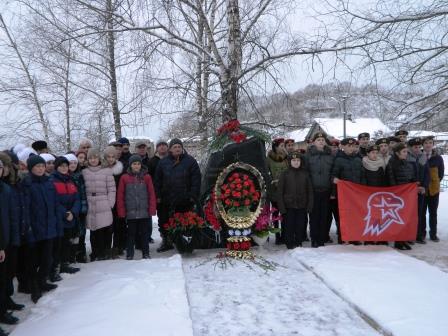  21-22 февраля   прошла военно- патриотическая игра "Зарница" среди учащихся 2-10 классов. Судейство осуществляли сотрудники ФСБ Пограничного управления по РСО - Алании  Борзов К. и Баскаев С., начальник районного штаба ЮНАРМИИ  Дзитоев Артур. Все классы, как отметило жюри,  показали высокий уровень строевой подготовки, сплоченность и волю в победе.  23 февраля ч лены Юнармеских отрядов школы выехали в 34 бригаду 58 армии Северо- Кавказского военного округа с праздничным концертом. Солдаты тепло встретили всех участников литературно- музыкальной композиции. После концерта юнармейцам провели экскурсию по воинской части, лекцию по характеристикам стрелкового оружия, а так же угостили солдатской кашей.        28 февраля с  целью патриотического воспитания учащихся и ориентации на военные профессии в спорткомплексе прошли показательные выступления военнослужащих и показ военной техники для учащихся  Алагира.           Во всех классах прошли тематические классные часы, в 1-4 классах прошли конкурсы поделок и рисунков.   Выводы и рекомендации:  Все проводимые мероприятия позволили  достичь следующих результатов:• ценностное отношение обучающихся  к России, своему народу, краю, отечественному культурно-историческому наследию, государственной символике, законам Российской Федерации, родным языкам: русскому и языку своего народа, народным традициям, старшему поколению;• понимание обучающимися защиты Отечества как конституционного долга и священной обязанности гражданина, уважительное отношение к Российской армии, к защитникам Родины;• уважительное отношение обучающихся  к органам охраны правопорядка;• знание национальных героев и важнейших событий истории России;• знание государственных праздников, их истории и значения для обществаисполнила заместитель директора по ВР Айларова И.С.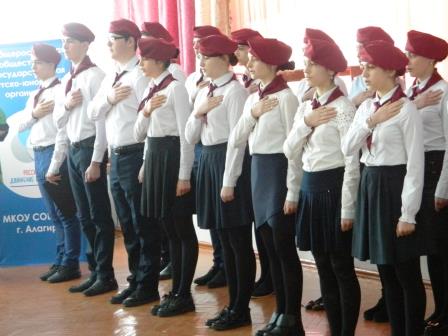 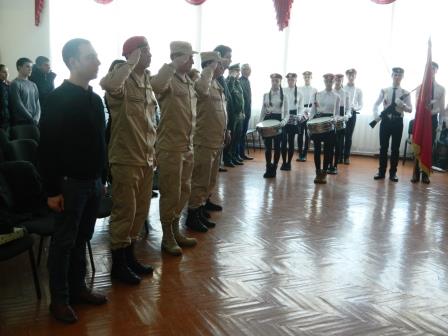 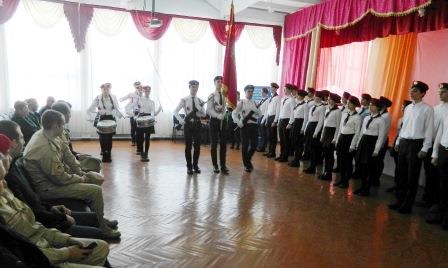 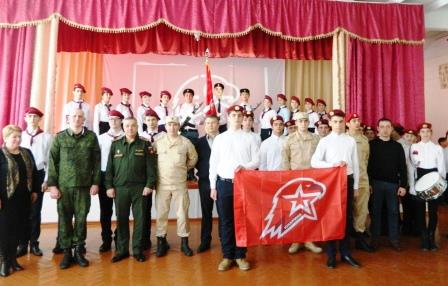 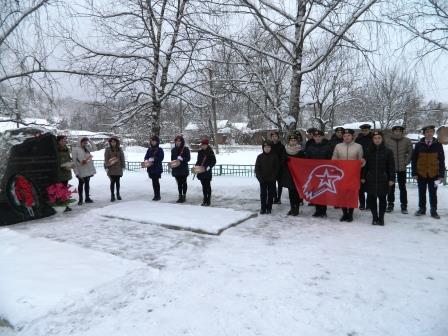 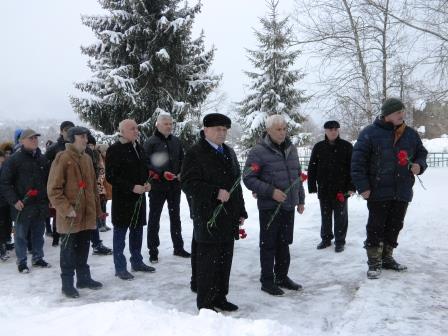 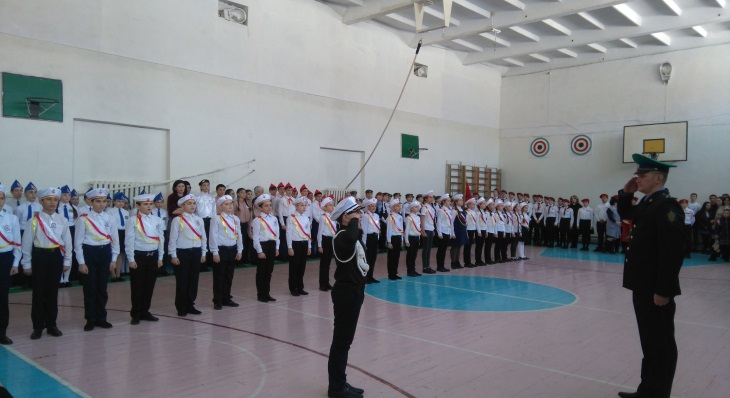 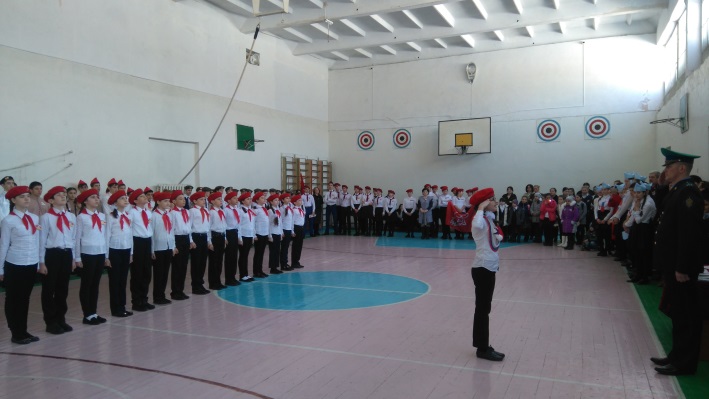 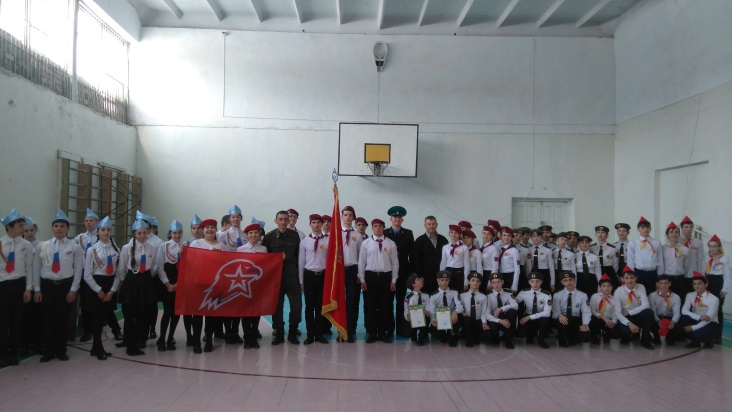 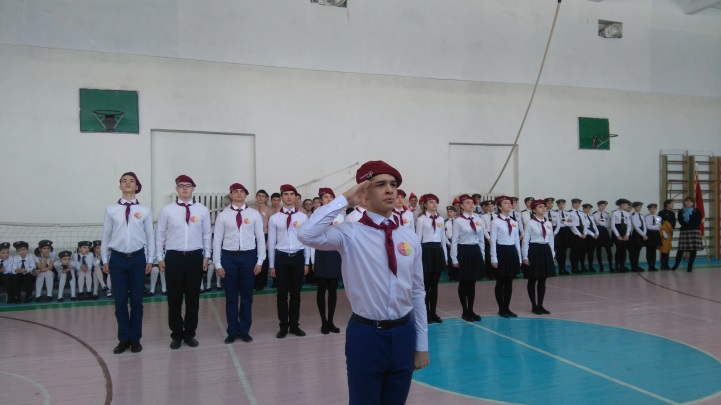 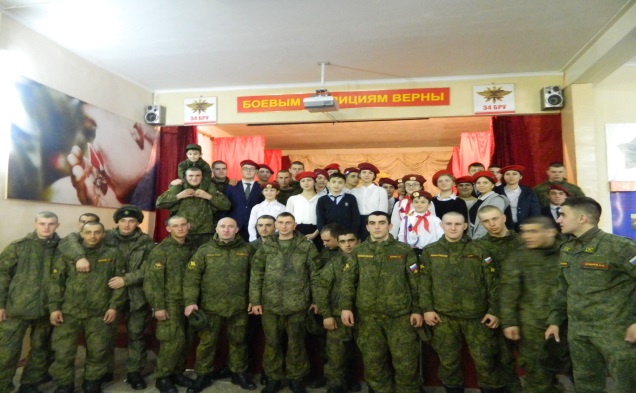 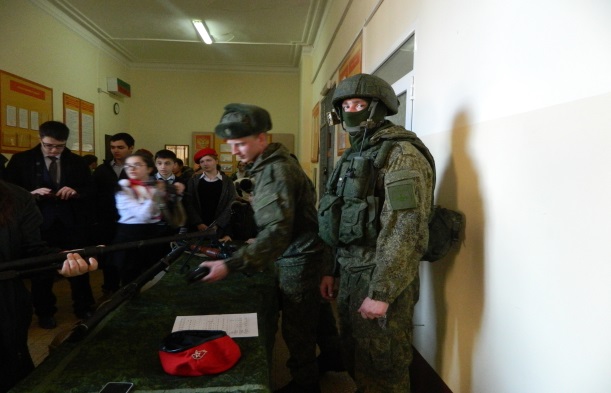 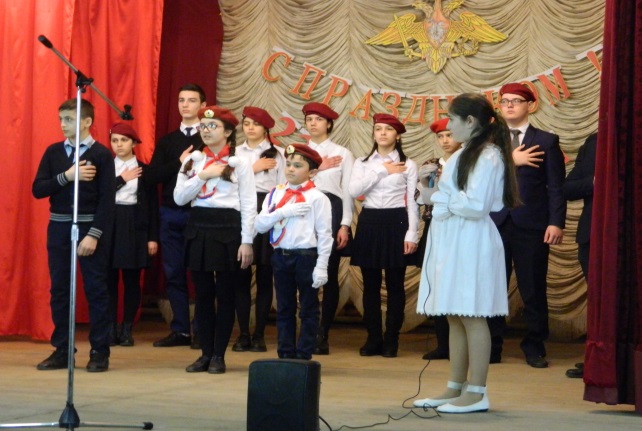 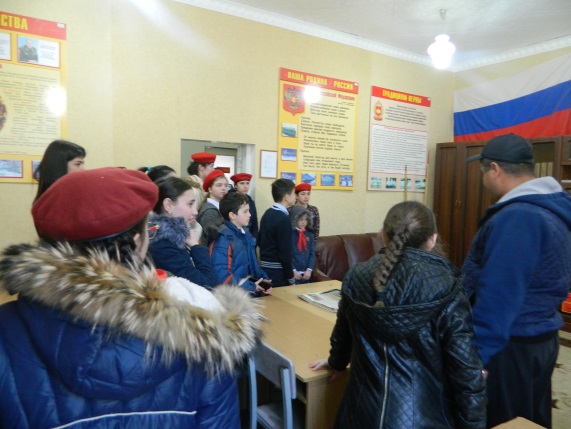 